Board of Directors Regular MeetingApril 19, 2023Roll Call:
Announce Quorum & Meeting Called to order at 1902 hrs.Motion to Approve AgendaApproved 4-0-0Motion to approve previous meeting minutes3/15 4/7 (special meeting)Approved 4-0-0Public Statements and CommentsNone (online and in attendance)Treasurers ReportAccount Balances
Income$336K from tax revenue$300 from donations$4300 Unreserved income from EMR classExpensesShowing overspent ~ $18K for MarchHR consulting, building utilities and vehicle maintenance were main contributors$6K overspent for 2023Keeping in viewLooking good for MAR 23 Chief’s Report
Action ItemsAgreement with Rik Henrikson to work as PRN ParamedicNFPD will pay up to 36 hours/year (~$1100.00) for continuing education in order for him to keep his certification – working with HR on commitment letterWill be obligated to work once every other monthTwo different rates of payPlan ReviewerParamedicStill need to work on recruiting additional PRN’s to covert shifts throughout the yearRequest for reassessment for buildings in insurance policy.  Reassessed at $500/square foot, increased premium by $5KThis was built into 2023 budget and should be effective May 1, 2023Workers compensation increase from $100,000 to $1 million forChanges premium $204.00/yearOther updates/informationApparatus5621 – went to have steering box  repaired today5601 – Telma system was fixed by Front Range while in the station fixing another apparatus5617 – New tires and generator was repaired5630 - (UTV) – steel doors and roof installedZodiac Raft – sold for $200.00, shelves installed for additional storage5651 – broken window replaced on shell5632 – pump still being worked on5631 – Meeting with mechanic aboutDefended ambulance grant to Foothills Fire, still being consideredMet with candidate for PT mechanic – he going to prepare some financial information for both NFPD and TLFDWill work on apparatus in his shop and commit to 1-2 days/weekPaid hourlySCBA project ongoing – updates will be given when availableCalls of SignificanceTook a patient to Columbine Health under new transport policy Saved patient approximately 30 minutesSignificant increase in mutual aid calls with Timberline this monthMajority are medical callsMay need to work with GCSO dispatch to coordinate a better understanding of what types of calls NFPD will respond toTires thrown in reservoir on the ice, opportunity was utilized for ice rescue training when NFPD arrived at the reservoir the tires were gone. Safety/TrainingRT-130 (wildland refresher), 15 attended4 probationary FF’s attending wildland academy beginning the 15th Ongoing communications with BCSO in regards to MCI planEMSDEA License transferred out of Mike Scott’s nameResearching grant funding for 3-4 additional AEDsDemoed C-MAC Video Laryngoscope and collecting info on grantsEMS training manikin being donated to NFPD waiting on final pricing and will part of the ambulance simulatorFire Marshal’s Report (presented by Interim Chief Schmidtmann)
10 annual business inspections2 food truck renewalsProjects44,000 square foot mixed use building in plan reviewResidential and commercial Trying to come up with a plan in regards to address signs needing to be posted at some residences that either have none or need an upgraded/visible oneAppropriate code suggestions finalized, no change in Fire Code required (based on IFC 2018)Exception for mounting sign on the structure if it is within a certain amount of feet from ROW. Still working on wildland pre-plansOld BusinessFire Chief hiringJob description finalizedFull-time$118,000 - $135,000/annually, exemptRecruitment timelineAdvertised May 1, 2023 open for 60 daysApplication review early July (HR & small group)Interviews mid-JulyPresentation to Board early August (panel interview)Appoint new Chief September 1, 2023Marketing budget$2500Motion: 4-0-0National add in the Daily DispatchRelocation packageAverage cost $2,200 to $5,700Per CO only 2-year commitment can be required for having to pay moving costsStays 1 year – pays ½ backStays 2 years – pays nothing backReceipts must be provided and reimbursement will be paid back up to $10,000Moving expenses can be determined at a later time and doesn’t have to be posted with the recruitmentSwitching banksCriteriaPublic funds accountHigher interest on savings fundsMultiple usersBranch in BoulderEase of adding/removing signersGoing to choose a regional bankNew Business1B funding distribution concernsMoney should have started being received as of April and was not.  They have not solidified a plan for dividing the money We may end up having very little/no fundingBreaking into 3 categories and using the term “grants”Increased ambulances in CountyTrails/trailhead safetySearch & rescueComment of “we will see if any money is left-over” used Future BusinessNoneSpecial Executive SessionNone held
Special Executive ConclusionsNone held, therefore no conclusionsPublic Statements and CommentsNone (online and in attendance)
Any Other BusinessNone  
Next meeting May 17, 2023 at 7 pm Motion to adjourn meeting4-0-0Meeting adjourned at 2100 hours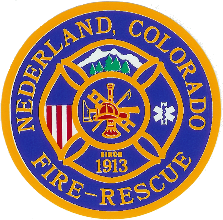 Nederland Fire Protection DistrictIain Irwin-PowellPresidentPresentGuy FalsettiVice PresidentPresent - OnlineTodd WieselerTreasurerPresent Russ PannetonDirectorAbsent - ExcusedJessica McElvainDirectorPresentCharlie SchmidtmannInterim ChiefPresentTotal Funds$673,497.38Total Reserves$203,042.94 Total Unreserved Funds$425,499.53